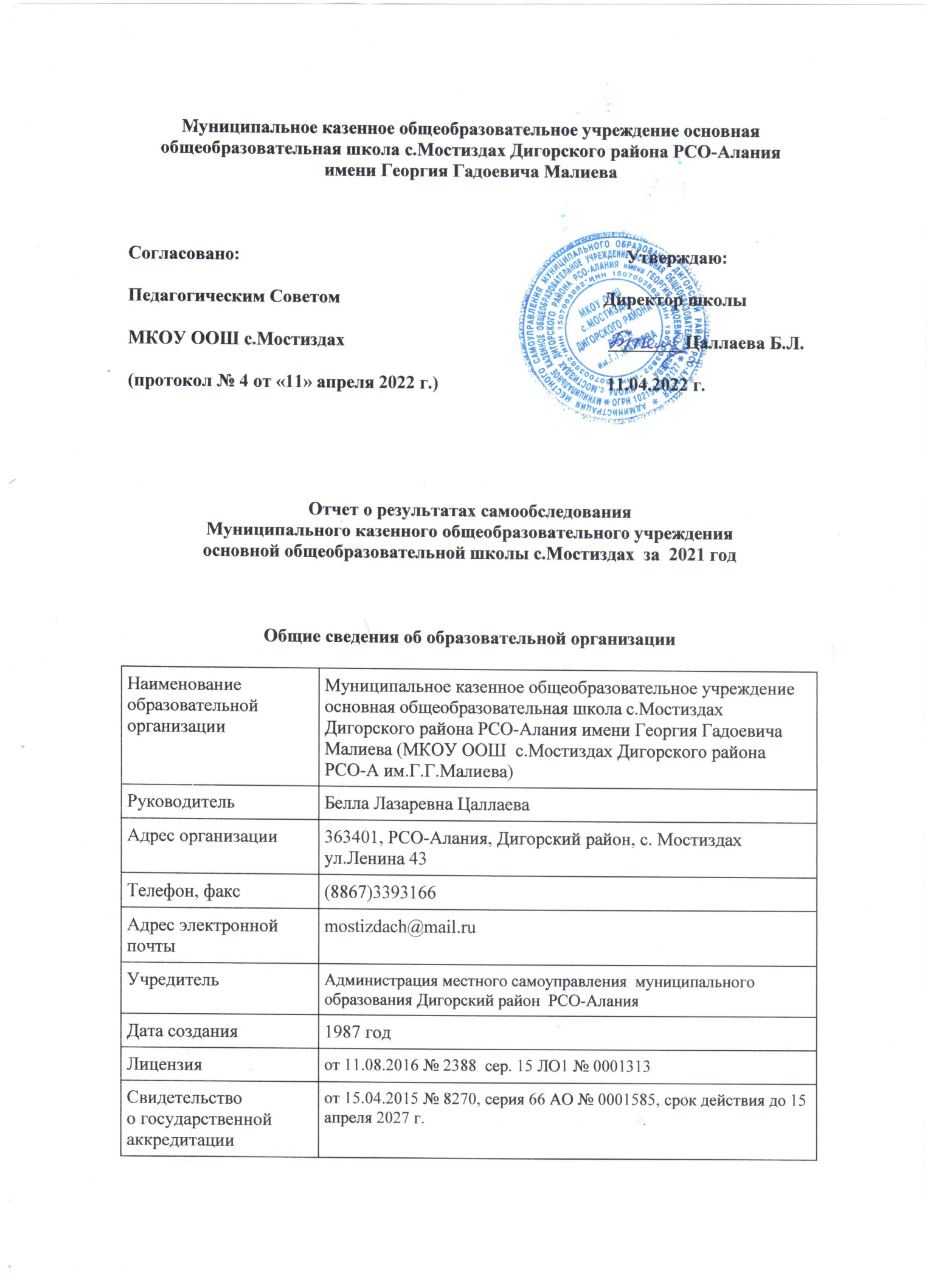 МКОУ ООШ с.Мостиздах  (далее — Школа) расположена в центре села Мостиздах Дигорского района РСО-Алания. Большинство семей обучающихся проживают на территории села в домах сельской застройки: 93 процентов — на территории, закрепленной за Школой, 7 процентов — в станице Николаевская.Основным видом деятельности Школы является реализация  программ  дошкольного образования, начального общего и основного общего образования. Также Школа реализует образовательные программы дополнительного образования детей и взрослых. При школе функционируют две группы дошкольного образования.Аналитическая частьI. Оценка образовательной деятельностиОбразовательная деятельность в Школе организуется в соответствии с Федеральным законом от 29.12.2012 № 273-ФЗ «Об образовании в Российской Федерации», ФГОС начального общего, основного общего  образования, основными образовательными программами, локальными нормативными актами Школы.С 01.01.2021 года Школа функционирует в соответствии с требованиями СП 2.4.3648-20 «Санитарно-эпидемиологические требования к организациям воспитания и обучения, отдыха и оздоровления детей и молодежи», а с 01.03.2021 — дополнительно с требованиями СанПиН 1.2.3685-21 «Гигиенические нормативы и требования к обеспечению безопасности и (или) безвредности для человека факторов среды обитания». В связи с новыми санитарными требованиями Школа усилила контроль за уроками физкультуры. Учителя физкультуры организуют процесс физического воспитания и мероприятия по физкультуре в зависимости от пола, возраста и состояния здоровья. Кроме того, учителя и заведующий хозяйством проверяют, чтобы состояние спортзала и снарядов соответствовало санитарным требованиям, было исправным — по графику, утвержденному на учебный год.Школа ведет работу по формированию здорового образа жизни и реализации технологий сбережения здоровья. Все учителя проводят совместно с обучающимися физкультминутки во время занятий, гимнастику для глаз, обеспечивается контроль за осанкой, в том числе во время письма, рисования и использования электронных средств обучения.Учебный план 1–4-х классов ориентирован на 4-летний нормативный срок освоения основной образовательной программы начального общего образования (реализация ФГОС НОО), 5–9-х классов — на 5-летний нормативный срок освоения основной образовательной программы основного общего образования (реализация ФГОС ООО).В 2021 году в результате введения ограничительных мер в связи с распространением коронавирусной инфекции часть образовательных программ в 2020/2021 и в 2021/2022 учебных годах пришлось реализовывать с применением электронного обучения и дистанционных образовательных технологий. Для этого использовались федеральные и региональные информационные ресурсы, в частности, Программа видеоконференций ZOOM, электронная образовательная платформа «Учи.ру»Результаты педагогического анализа, проведенного по итогам освоения образовательных программ в дистанционном режиме, свидетельствуют о поддержании среднестатистического уровня успеваемости учеников начального, основного уровня общего образования.Воспитательная работаС 01.09.2021 Школа реализует рабочую программу воспитания и календарный план воспитательной работы, которые являются частью основных образовательных программ начального, основного и среднего общего образования. В рамках воспитательной работы Школа:реализует воспитательные возможности педагогов, поддерживает традиции коллективного планирования, организации, проведения и анализа воспитательных мероприятий; реализует потенциал классного руководства в воспитании школьников, поддерживает активное участие классных сообществ в жизни Школы; вовлекает школьников в кружки, секции, клубы  и иные объединения, работающие по школьным программам внеурочной деятельности, реализовывать их воспитательные возможности; использует в воспитании детей возможности школьного урока, поддерживает использование на уроках интерактивных форм занятий с учащимися; поддерживает ученическое самоуправление — как на уровне Школы, так и на уровне классных сообществ; поддерживает деятельность функционирующих на базе школы детских общественных объединений и организаций — например, школьного спортивного клуба; организует для школьников экскурсии, походы и реализует их воспитательный потенциал; организует профориентационную работу со школьниками; развивает предметно-эстетическую среду Школы и реализует ее воспитательные возможности; организует работу с семьями школьников, их родителями или законными представителями, направленную на совместное решение проблем личностного развития детей.В мае 2021 года Школа организовала проведение обучающих онлайн-семинаров для учителей совместно со специалистами ЦПМСС  по вопросам здорового образа жизни, диагностики неадекватного состояния учащихся, профилактики наркомании.  Школа проводила систематическую работу с родителями по разъяснению уголовной и административной ответственности за преступления и правонарушения, связанные с незаконным оборотом наркотиков, незаконным потреблением наркотиков и других ПАВ, не выполнением родителями своих обязанностей по воспитанию детей. Учащиеся проходили социально-психологическое тестирование на ранее выявление употребления ПАВ.В соответствии с планами воспитательной работы для учеников и родителей были организованы:участие в акциях:«Эколята-молодые защитники природы»«Безопасное колесо»«Правила безопасного интернета»«Письмо солдату»участие в  конкурсах:муниципальный конкурс международного конкурса юных чтецов «Живая классика»;Муниципальный онлайн- конкурс чтецов среди учащихся 1-4 классов «Родной язык, как сладок твой мотив !» (на русском и осетинском языках)классные часы и беседы:« Экология - это все, что нас окружает»« Урок мира», «Нет терроризму! Беслан»«Урок мужества»«Атомный урок»«Будь здоров»;«Большая перемена»Уроки по финансовой грамотностиВсероссийские уроки, онлайн- опросы, диктанты;онлайн-лекции, беседы и занятия  с участием сотрудников ОМВД, Центром социализации молодежи,  ГИБДД, ПДН Дигорского района;Общешкольные  мероприятия:«День знаний»«День матери»«Новый год к нам мчится!»«Блокада Ленинграда»«А ну-ка, мальчики!» ( конкурсно - игровая программа)«Неделя иностранного языка»«Веселые старты!» ( конкурсно - игровая программа)«Живая классика»«Прощай АЗБУКА»«День родного языка»«Безопасное колесо»«Знатоки ПДД»«День Победы!»«Прощай начальная школа!»«Последний звонок»Дополнительное образованиеДополнительное образование ведется на  базе Школы: функционирует школьный спортивный клуб «Альфа», на базе сельского клуба работают секции по программам следующей направленности:хореографическое;физкультурно- спортивноеБольшинство учащихся посещают  кружки и секции при сельском доме  культуры и школьном спортивном клубе. Также часть учащихся занимается дополнительным образованием в ДЮСШ г.Дигоры.II. Оценка системы управления организациейУправление Школой осуществляется на принципах единоначалия и самоуправления.Органы управления, действующие в ШколеДля осуществления учебно-методической работы в Школе созданы три предметных методических объединения:объединение учителей- филологов;классных руководителей;объединение педагогов начального образования.В 2021 школа начала вводить электронный документооборот в соответствии с Федеральным законом от 24.04.2020 № 122-ФЗ. В течение 2021 года в электронную форму перевели:педагогическую отчетную документацию;рабочую документацию в сфере образования;переписку, уведомление  родителей (законных представителей) обучающихся;оформление учебной и методической документации в части ООП начального, основного образования.III. Оценка содержания и качества подготовки обучающихсяСтатистика показателей за 2018–2021 годыПриведенная статистика показывает, что положительная динамика успешного освоения основных образовательных программ сохраняется, при этом количество обучающихся Школы остается на прежнем уровне.Обучающихся с ОВЗ и инвалидностью в 2021 году 2 ученика. Ученица 8 класса, прошла ПМПК г. Владикавказ и обучается по индивидуальной адаптированной учебной программе. В 6 классе обучается ребенок-инвалид, обучается по общеобразовательной программе.                     Краткий анализ динамики результатов успеваемости и качества знаний.Результаты освоения учащимися программ начального общего образования по показателю «успеваемость» в 2021 годуЕсли сравнить результаты освоения обучающимися программ начального общего образования по показателю «успеваемость» в 2021 году с результатами освоения учащимися программ начального общего образования по показателю «успеваемость» в 2020 году, то можно отметить, что качество обучения выросло на 10 % ( в 2020 году было 44 %). Можно отметить, что есть обучающиеся, которые окончили учебный год с одной «4» или одной «3». С одной «4»- Габеева М.-2 кл. (русский язык), с одной «3»- 2 кл. Етдзаев А. (окружающий мир), Харебов С-.3 кл.(окружающий мир), Кадохов А.-2 кл.(математика), Маджидов А.-3 кл.(родной язык). Результаты освоения учащимися программ основного общего образования по показателю «успеваемость» в 2021 годуЕсли сравнить  результаты освоения обучающимися программ основного общего образования по показателю «успеваемость» в 2021 году с результатами освоения учащимися программ основного общего образования по показателю «успеваемость» в 2020 году, то можно отметить, что процент учащихся, окончивших на «4» и «5», остался на том же уровне  (в 2020  был 23%), процент учащихся, окончивших на «5», также не увеличился, но и не понизился, составляет 13 %(в 2020 — 13%). В 2021 году обучающиеся 4-8-х классов участвовали в проведении всероссийских проверочных работ. Анализ результатов показал положительную динамику по сравнению с результатами 2020 года. Большинство учащихся справились  с заданиями, которые вызвали затруднения на осенних ВПР 2020 года. Из представленных данных видно, что по  результатам ВПР учащиеся 7 класса показали низкий уровень овладения школьниками базовыми знаниями по английскому языку.Рекомендации: проводить дополнительные занятия по ликвидации пробелов в теоретическом и практическом материале. Запланировать на 2021-2022 учебный год мероприятия по повышению качества обучения по английскому языку, включить их в план ВШК.Результаты ГИА 21В 2020/21 учебном году в 9-ом классе  обучалось 5учеников. Все обучающиеся получили «зачет» на итоговом собеседовании . Допущены к итоговой аттестации все обучающиеся.Обязательными экзаменами для получения аттестатов были экзамены по математике и русскому языку в формате ОГЭ.Кроме того, обучающиеся писали контрольные  работы по одному предмету по выбору. Все пятеро обучающихся выбрали биологию.Биология – 5 обучающихся Результаты контрольной работыРезультаты написания контрольной работы по предметам по выбору в 2021 году выявили в целом хорошую успеваемость учеников.  По результатам сдачи ОГЭ по русскому языку и математике в 2021 году в сравнении с 2019 годом (в 2020 году ОГЭ не сдавали) показатели успеваемости стабильны (100%).По результатам сдачи ОГЭ в 2021 году в сравнении с 2019 годом (в 2020 году ОГЭ не сдавали) показатели качества по школе по русскому языку стали выше (в 2019 году – 67%, в 2021 году – 80%), а по математике понизились (в 2019 году – 100%, в 2021 году – 60%).ИТОГИ ГИА за 2019, 2021 гг. (успеваемость)Итоги государственной итоговой аттестации за 2021  год
(качество знаний)Сравнительная таблица результатов государственной
итоговой аттестации в формате ОГЭИз представленной таблицы видно, что успеваемость по математике и русскому языку в течение трех лет стабильно составляет 100 процентов, качество повысилось на 23 процента по русскому языку, понизилось на 60  процентов по математике. По математике большинство учащихся не выполнили задания с развернутым ответом.Все обучающиеся успешно закончили учебный год и получили аттестаты. Количество обучающихся, получивших в 2020/2021 учебном году аттестат об основном общем образовании с отличием – один человек, что составило 20 процентов от общей численности выпускников. Большой процент обусловлен малым количеством обучающихся в классе.IV. Оценка организации учебного процессаОрганизация учебного процесса в Школе регламентируется режимом занятий, учебным планом, календарным учебным графиком, расписанием занятий, локальными нормативными актами Школы.Образовательная деятельность в Школе осуществляется по пятидневной учебной неделе для 1-4-х классов, по шестидневной учебной неделе — для 5–9-х классов. Занятия проводятся в одну смену — для обучающихся 1–9-х классов.В соответствии с СП 3.1/2.43598-20 и методическими рекомендациями по организации начала работы образовательных организаций в 2021/22 учебном году Школа:уведомила управление Роспотребнадзора по Дигорскому району о дате начала образовательного процесса;разработала графики прихода обучающихся, начала/окончания занятий, приема пищи в столовой с таким учетом, чтобы развести потоки и минимизировать контакты учеников;закрепила кабинеты за классами;составила и утвердила графики уборки, проветривания кабинетов и рекреаций;разместила на сайте школы необходимую информацию об антикоронавирусных мерах, дополнительно направили ссылки по официальным родительским группам в WhatsApp;использует при осуществлении образовательного процесса бесконтактные термометры, средства и устройства для антисептической обработки рук, маски медицинские, перчатки.присутствует ежедневный «утренний фильтр» для термометрии, обработки рук.V. Оценка востребованности выпускниковVI. Оценка качества кадрового обеспеченияНа период самообследования в Школе работают 15 учителей, из них 1 — внешний совместитель, один – педагог-психолог.В целях повышения качества образовательной деятельности в Школе проводится целенаправленная кадровая политика, основная цель которой — обеспечение оптимального баланса процессов обновления и сохранения численного и качественного состава кадров в его развитии, в соответствии потребностями Школы и требованиями действующего законодательства.Основные принципы кадровой политики направлены:на сохранение, укрепление и развитие кадрового потенциала;создание квалифицированного коллектива, способного работать в современных условиях;повышения  уровня квалификации персонала.Оценивая кадровое обеспечение образовательной организации, являющееся одним из условий, которое определяет качество подготовки обучающихся, необходимо констатировать следующее:образовательная деятельность в Школе обеспечена квалифицированным профессиональным педагогическим составом;в Школе создана устойчивая целевая кадровая система, в которой осуществляется подготовка новых кадров из числа собственных выпускников;кадровый потенциал Школы динамично развивается на основе целенаправленной работы по повышению квалификации педагогов.В период дистанционного обучения все педагоги Школы успешно освоили онлайн-сервисы, применяли цифровые образовательные ресурсы, вели электронные формы документации, в том числе электронный журнал и дневники учеников. Уроки проходили в ZOOM, с использованием презентаций и т.д.
100%  педагогов прошли обучение по вопросам организации дистанционного обучения в объеме от 16 до 72 часов.На сайте «Единый урок»  учителя регулярно повышают квалификацию по следующим темам «Актуальные вопросы использования сети «Интернет» педагогическими работниками», «Классное руководство, как особый вид деятельности», «Основы профилактики безнадзорности и правонарушений несовершеннолетних».Педагоги школы прошли повышение квалификации — освоили учебные курсы , повысили свою квалификацию по следующим темам:VII.  Оценка качества учебно-методического и библиотечно-информационного обеспеченияОбщая характеристика:объем библиотечного  фонда — 6178 единиц;книгообеспеченность — 100 процентов;обращаемость — 2785 единиц в год;объем учебного фонда — 2161  единица.Фонд библиотеки формируется за счет федерального, областного, местного бюджетов.Состав фонда и его использованиеФонд библиотеки соответствует требованиям ФГОС, учебники фонда входят в федеральный перечень, утвержденный приказом Минпросвещения России от 20.05.2020 № 254.Средний уровень посещаемости библиотеки – 20 человек в день.Оснащенность библиотеки учебниками достаточная. Нет читального зала с оборудованным рабочим местом. Отсутствует рабочее место библиотекаря.Оснащенность библиотеки учебными пособиями достаточная. Однако требуется дополнительное финансирование библиотеки на закупку периодических изданий и обновление фонда художественной литературы.VIII.  Оценка материально-технической базыШкола построена в 1987 г. Двухэтажное здание и хозяйственные постройки (газовая котельная).Общая площадь территории 9900. м2,  площадь  асфальтового покрытия 300  кв. м, площадь озеленения 300кв.м.Общая площадь учебного корпуса   с помещениями дошкольных групп  1622   кв.м.Здание школы оборудовано автоматической пожарной сигнализацией, системой оповещения людей о пожаре, системой видеонаблюдения, кнопкой тревожной сигнализацией.Материально-техническое обеспечение Школы позволяет реализовывать в полной мере образовательные программы. В Школе оборудованы 
10  учебных  кабинетов,   8 из них оснащены современной  мультимедийной техникой, в том числе: -мультимедийные проекторы;-интерактивные доски; − лаборатория по химии;− один  компьютерный класс;На первом  этаже здания оборудованный  спортивный  зал. На первом этаже располагается  столовая и пищеблок. Столовая нуждается в оборудовании мебелью.Сведения об учебных кабинетах.Сведения об учебном оборудовании.В школе создана локальная сеть, соединяющая все компьютеры. Обучающиеся и педагоги используют Интернет ресурсы на уроках и во внеурочной деятельности. На всех компьютерах установлено лицензионное программное оборудование и контент-фильтры. У школы есть свой сайт http://www.mostizdah.mvport.ru.IX. Оценка функционирования внутренней системы оценки качества образованияВ Школе утверждено Положение о внутренней системе оценки качества образования  от 31.05.2019. По итогам оценки качества образования в 2021 году выявлено, что уровень метапредметных результатов соответствуют среднему уровню, сформированность личностных результатов высокая.Школа продолжила проводить в 2021 году мониторинг удовлетворенности родителей и учеников дистанционным обучением посредством опросов и анкетирования. Преимущества дистанционного образования по мнению родителей: гибкость и технологичность образовательной деятельности, обучение в комфортной и привычной обстановке, получение практических навыков. К основным сложностям относят затрудненную коммуникацию с учителем — зачастую общение с ним сводится к переписке, педагоги не дают обратную связь, а разобраться в новом материале без объяснений сложно. Большинство опрошенных считают, что переход на дистанционное образование негативно отразилось на уровне знаний школьников.Результаты анализа показателей деятельности организацииДанные приведены по состоянию на 30 декабря 2021 года.Школа укомплектована достаточным количеством педагогических и иных работников, которые имеют высокую квалификацию и регулярно проходят повышение квалификации, что позволяет обеспечивать стабильных качественных результатов образовательных достижений обучающихся.Наименование органаФункцииДиректорКонтролирует работу и обеспечивает эффективное взаимодействие структурных подразделений организации, утверждает штатное расписание, отчетные документы организации, осуществляет общее руководство ШколойУправляющий советРассматривает вопросы:развития образовательной организации;финансово-хозяйственной деятельности;материально-технического обеспеченияПедагогический советОсуществляет текущее руководство образовательной деятельностью Школы, в том числе рассматривает вопросы:развития образовательных услуг;регламентации образовательных отношений;разработки образовательных программ;выбора учебников, учебных пособий, средств обучения и воспитания;материально-технического обеспечения образовательного процесса;аттестации, повышения квалификации педагогических работников;координации деятельности методических объединенийОбщее собрание работниковРеализует право работников участвовать в управлении образовательной организацией, в том числе:участвовать в разработке и принятии коллективного договора, Правил трудового распорядка, изменений и дополнений к ним;принимать локальные акты, которые регламентируют деятельность образовательной организации и связаны с правами и обязанностями работников;разрешать конфликтные ситуации между работниками и администрацией образовательной организации;вносить предложения по корректировке плана мероприятий организации, совершенствованию ее работы и развитию материальной базы№ п/пПараметры статистики2018–2019
учебный год2019–2020
учебный год2020–2021
учебный годНа конец 2021 года1Количество детей, обучавшихся на конец учебного года, в том числе:586361611— начальная школа303231341— основная школа283130272Количество учеников, оставленных на повторное обучение:00002— начальная школа00002— основная школа00003Не получили аттестата:00003— об основном общем образовании00004Окончили школу с аттестатом с
отличием:4— в основной школе001-КлассыВсего
обуч-сяИз них успеваютИз них успеваютОкончили годОкончили годОкончили годОкончили годНе успеваютНе успеваютНе успеваютНе успеваютПереведены
условноПереведены
условноКлассыВсего
обуч-сяИз них успеваютИз них успеваютВсегоВсегоОкончили годОкончили годИз них н/аИз них н/аПереведены
условноПереведены
условноКлассыВсего
обуч-сяКол-во%С
отметками «4» и «5»%С отметками «5»%Кол-во%Кол-во%Кол-во%2786100343114001141143121001006501800000045100100120120000000Итого24961001042313000000КлассВсего
об-сяИз них
успеваютИз них
успеваютОкончили
годОкончили
годОкончили
годОкончили
годНе успеваютНе успеваютНе успеваютНе успеваютПереведены
условноПереведены
условноКлассВсего
об-сяИз них
успеваютИз них
успеваютВсегоВсегоОкончили
годОкончили
годИз них н/аИз них н/аПереведены
условноПереведены
условноКлассВсего
об-сяКол-во%На «4» и «5»%На «5»%Кол-
во%Кол-
во%Кол-во%5661001171170000006551000012000000079910033300000000854801200000120120955100240120000000Итого:302997723310001313КлассыПредметДата проведенияКоличество уч-сяКоличество участников«5»«4»«3»«2»Усп.Кач-во знанийСр.баллКол-во уч-ся, пов. оценкуКол-во уч-ся, пониз.оценкуПодтверд. год.4Русский язык15.03.215401301002530224Математика16.03.215412101007542024Окружающий мир18.03.215312001001004,30035Русский язык12.04.2166212183503,70065Математика13.04.21660420100673,70245История16.04.21661320100673,80065Биология17.04.21660330100503,50426Русский язык14.04.2155111260403,21316Математика15.04.2155121180603,60146География06.04.2155031180603,40146Обществознание08.04.21551220100603,80057 Русский язык19.04.21982240100503,80087 Математика20.04.2198125010037,53,51077 Биология22.04.21982330100623,90357 Английский язык26.04.219700344302,40707 Общество24.04.21982330100623,90357 История21.04.21984220100754,20267 География23.04.21983410100874,22067 Физика26.04.21970520100713,30078Русский язык19.03.2155022180403,2014Математика20.03.2155022180403,2212Общество25.03.2154021175503,3013Биология23.03.2155021260403032ПредметКоличество учениковКачествоСредний
баллУспеваемостьБиология5804100Учебный
годКоличество уч-сяМатематикаМатематикаМатематикаМатематикаРусский языкРусский языкРусский языкУчебный
годКоличество уч-сяУспеваемостьКачествоСредний
баллСредний
баллУспеваемостьКачествоСредний
балл2018/20193100100441006742019/20208ОтмененыОтмененыОтмененыОтмененыОтмененыОтмененыОтменены2020/2021510040403100804Год выпускаОсновная школаОсновная школаОсновная школаГод выпускаВсегоПерешли на обучение в 10-й класс другой ООПоступили в колледжи, ПУ201931220207432021541Название курсовПоказателиКоНазвание курсовПоказателиличествочасовБекурова М.А. Кадохова А.Г.    Цаллаева Б.Л. Купеева С.В..   Рамонова Р.В.  Сабанова Л.В.Дурда В.К.     Тавитов О.Э.Харланова М.Я.Коновалова Е.А.Беликов Д.Х1.Предметная и методическая компетенции учителяРеспубликанский108+++++++2. Практики гибкого проектного управления в образованииРАНХИГГС++++3. Технологии повышения качества образовательных результатов обучающихся ( метапредметные и предметные компетенции)Всероссийский72+4. Механизмы эффективного управления школой: кадровые и финансовые ресурсыВсероссийский16++5.Профилактика идеологии терроризма в РСО-АланииРеспубликанской36+№Вид литературыКоличество единиц в фондеСколько экземпляров
выдавалось за год1Учебная21618152Педагогическая138403Художественная380017774Справочная20415Языковедение, литературоведение150676Естественно-научная136357Техническая30108Общественно-политическая00№ п/пКабинетКоличествоПлощадь1.Информатики133,6 м22.Математики133,6 м23Русского языка и литературы133,6 м24.Биологии, химии, физики  /лаборатория/168 м25.Родного (осетинского) языка и литературы133,6 м26.Музыки, ИЗО151,3 м27Начальных классов480 м28Мастерские с подсобным помещением179,8 м29Помещения дошкольных групп4232 м210Библиотека114 м211Столовая1149,6 м212Зал приема пищи1149,6 м213Кладовая1149,6 м214Спортивный зал1144 м215Учительская133 м2№ п/пНаименованиеКоличество1.Персональные компьютеры102.Ноутбуки103.Мультимедийные проекторы94.Интерактивные доски105.Принтеры36.Копировальная техника37.Сканеры38.Телевизоры19.Видеокамеры110.Комплект оборудования для кабинета Физики111.Комплект оборудования для кабинета Химии112.Комплект оборудования для кабинета Биологии113.Комплект оборудования для спортивного зала113.Система охранно-пожарной сигнализации и система оповещения и управления эвакуацией114.Система видеонаблюдения.(наружная, рекреации 1 этаж)115.Комплект оборудования для столовой1ПоказателиЕдиница измеренияКоличествоОбразовательная деятельностьОбразовательная деятельностьОбразовательная деятельностьОбщая численность учащихсячеловек61Численность учащихся по образовательной программе начального общего образованиячеловек34Численность учащихся по образовательной программе основного общего образованиячеловек27Численность учащихся по образовательной программе среднего общего образованиячеловек0Численность (удельный вес) учащихся, успевающих на «4» и «5» по результатам промежуточной аттестации, от общей численности обучающихсячеловек (процент)Средний балл ГИА выпускников 9 класса по русскому языкубалл4Средний балл ГИА выпускников 9 класса по математикебалл3Средний балл ЕГЭ выпускников 11 класса по русскому языкубалл-Средний балл ЕГЭ выпускников 11 класса по математикебалл-Численность (удельный вес) выпускников 9 класса, которые получили неудовлетворительные результаты на ГИА по русскому языку, от общей численности выпускников 9 классачеловек (процент)0 (0%)Численность (удельный вес) выпускников 9 класса, которые получили неудовлетворительные результаты на ГИА по математике, от общей численности выпускников 9 классачеловек (процент)0 (0%)Численность (удельный вес) выпускников 11 класса, которые получили результаты ниже установленного минимального количества баллов ЕГЭ по русскому языку, от общей численности выпускников 11 классачеловек (процент)-Численность (удельный вес) выпускников 11 класса, которые получили результаты ниже установленного минимального количества баллов ЕГЭ по математике, от общей численности
выпускников 11 классачеловек (процент)-Численность (удельный вес) выпускников 9 класса, которые не получили аттестаты, от общей численности выпускников 9 классачеловек (процент)0 (0%)Численность (удельный вес) выпускников 11 класса, которые не получили аттестаты, от общей численности выпускников 11 классачеловек (процент)-Численность (удельный вес) выпускников 9 класса, которые получили аттестаты с отличием, от общей численности выпускников 9 классачеловек (процент)1 (20%)Численность (удельный вес) выпускников 11 класса, которые получили аттестаты с отличием, от общей численности выпускников 11 классачеловек (процент)-Численность (удельный вес) учащихся, которые принимали участие в олимпиадах, смотрах, конкурсах, от общей численности обучающихсячеловек (процент)57 (93%)Численность (удельный вес) учащихся — победителей и призеров олимпиад, смотров, конкурсов от общей численности обучающихся, в том числе:человек (процент)— регионального уровнячеловек (процент)0 (0%)— федерального уровнячеловек (процент)0 (0%)— международного уровнячеловек (процент)0 (0%ё)Численность (удельный вес) учащихся по программам с углубленным изучением отдельных учебных предметов от общей численности обучающихсячеловек (процент)0 (0%)Численность (удельный вес) учащихся по программам профильного обучения от общей численности обучающихсячеловек (процент)0 (0%)Численность (удельный вес) учащихся по программам с применением дистанционных образовательных технологий, электронного обучения от общей численности обучающихсячеловек (процент)0 (0%)Численность (удельный вес) учащихся в рамках сетевой формы реализации образовательных программ от общей численности обучающихсячеловек (процент)0 (0%)Общая численность педработников, в том числе количество педработников:15 человек— с высшим образованием15 человек13— высшим педагогическим образованием15 человек12— средним профессиональным образованием15 человек2— средним профессиональным педагогическим образованием15 человек2Численность (удельный вес) педработников с квалификационной категорией от общей численности таких работников, в том числе:человек (процент)— с высшейчеловек (процент)2 (13%)— первойчеловек (процент)6 (40%)Численность (удельный вес) педработников от общей численности таких работников с педагогическим стажем:человек (процент)— до 5 летчеловек (процент)2 (14%)— больше 30 летчеловек (процент)6 (40%)Численность (удельный вес) педработников от общей численности таких работников в возрасте:человек (процент)— до 30 летчеловек (процент)1 (7%)— от 55 летчеловек (процент)6 (40%)Численность (удельный вес) педагогических и административно-хозяйственных работников, которые за последние 5 лет прошли повышение квалификации или профессиональную переподготовку, от общей численности таких работниковчеловек (процент)18 (94%)Численность (удельный вес) педагогических и административно-хозяйственных работников, которые прошли повышение квалификации по применению в образовательном процессе ФГОС, от общей численности таких работниковчеловек (процент)15 (100%)ИнфраструктураИнфраструктураИнфраструктураКоличество компьютеров в расчете на одного учащегосяединиц0,14Количество экземпляров учебной и учебно-методической литературы от общего количества единиц библиотечного фонда в расчете на одного учащегосяединиц8Наличие в школе системы электронного документооборотада/нетдаНаличие в школе читального зала библиотеки, в том числе наличие в ней:да/нетда— рабочих мест для работы на компьютере или ноутбукеда/нетда— медиатекида/нетда— средств сканирования и распознавания текстада/нетнет— выхода в интернет с библиотечных компьютеровда/нетнет— системы контроля распечатки материаловда/нетнетЧисленность (удельный вес) обучающихся, которые могут пользоваться широкополосным интернетом не менее 2 Мб/с, от общей численности обучающихсячеловек (процент)61(100%)Общая площадь помещений для образовательного процесса в расчете на одного обучающегосякв. м3,13